У нас в колхозе картошку с осени закапывают в сосняке. Там песок, - картошка лежит всю зиму и не портится. Весной ее вырывают из песка и садят.А в сосняке остаются глубокие ямы.Вот раз шел один наш колхозник по этому сосняку и бслышит: будто скребется кто в яме?Подошел к яме, а там на дне — совсем незнакомый зверь. Ростом с собачку, толстый, сам весь в белой и черной шерсти.У колхозника был с собой топор. Долго не раздумывая, колхозник наклонился над ямой да стукнул зверя обухом по голове.Зверь упал.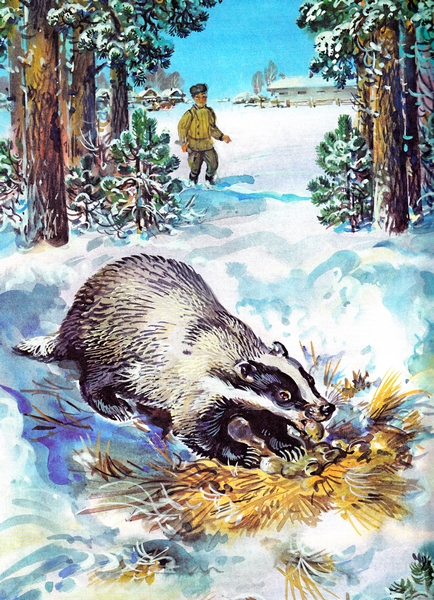 Колхозник вытащил его из ямы, перекинул через плечо и пошел домой.Дома скинул зверя на пол и говорит своим сыносьям:— Глядите, какого я зверя пристукнул в сосняке. Совсем непонятный зверь. Даже и прозванья его незнаю.Старший сынишка поглядел на зверя, — а зверь толстый, ноги короткие, рыло свинячье, — говорит:— Это лесной поросенок.Средний сынишка поглядел зверю на когти, — а когти у зверя длинные, страшные, — и говорит:— Это волчонок.А младший сынишка поднял зверю верхнюю губу, поглядел на его зубы, — а зубы у зверя хищные, клыкастые, — и говорит:— Медвежонок.— нет, — сказал колхозник, — не поросенок, не волчонок и не медвежонок. Совсем непонятный зверь. Пойду за лесником. Лесник должен знать.Взял шапку, вышел и дверь за собой захлопнул.Через малое время вернулся с лесником, открывает дверь, — а ребята его - все тьрое — на печке сидят, ноги поджали и кричат ему:— Тятя, не входи!— Тятя, он живой!— Кусачий!Колхозник остановился на пороге, а зверь шасть у него между ног, да с крыльца, да в калитку.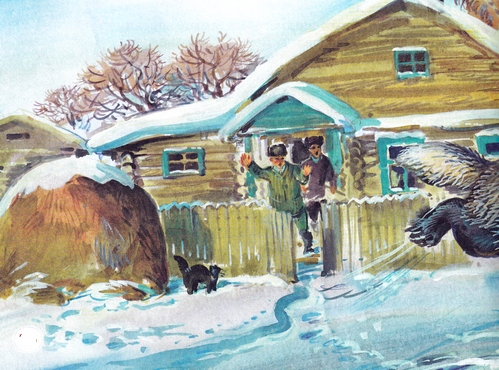 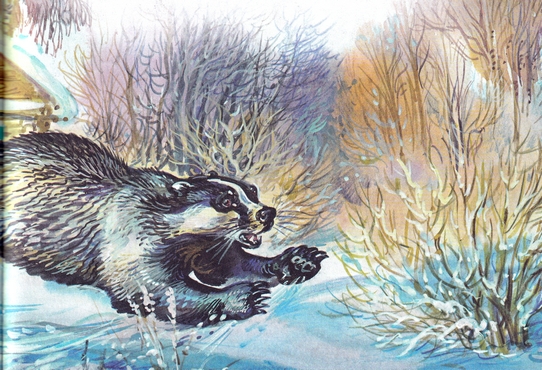 Хрюкнул и пропал в кустах.А лесник, что стоял позади колхозника, и говорит:— Плохо ты его стукнул. Это зверь лесной, живучий. По-нашему — язвук, по-ученому — барсук. В норах живет. Ест коренья, да лягушек, да слизняков.Ребята спрашивают с печки:— А людей он не есть?— Людей не трогает.— А мы-то страху натерпелись!И полезли с печки.— Эх, знатье бы! Мы печеной картошки ему дали б. Вкусной!Иллюстрации: В.Бастрыкин.